Publicado en  el 25/02/2016 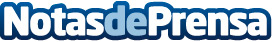 Empieza la restauración del Castillo de SaguntoLas obras  tendrán una duración de nueve meses, han supuesto una inversión de 522.520 €Datos de contacto:Nota de prensa publicada en: https://www.notasdeprensa.es/empieza-la-restauracion-del-castillo-de-sagunto Categorias: Artes Visuales http://www.notasdeprensa.es